Dear CouncillorYou are hereby summoned to attend an ordinary of WEM TOWN COUNCIL, which will be held on Thursday 24th September 2020 at 7 p.m. on the Zoom meeting platform. https://us02web.zoom.us/j/89976956089Meeting ID: 899 7695 6089Find your local number: https://us02web.zoom.us/u/kX5Ywe42F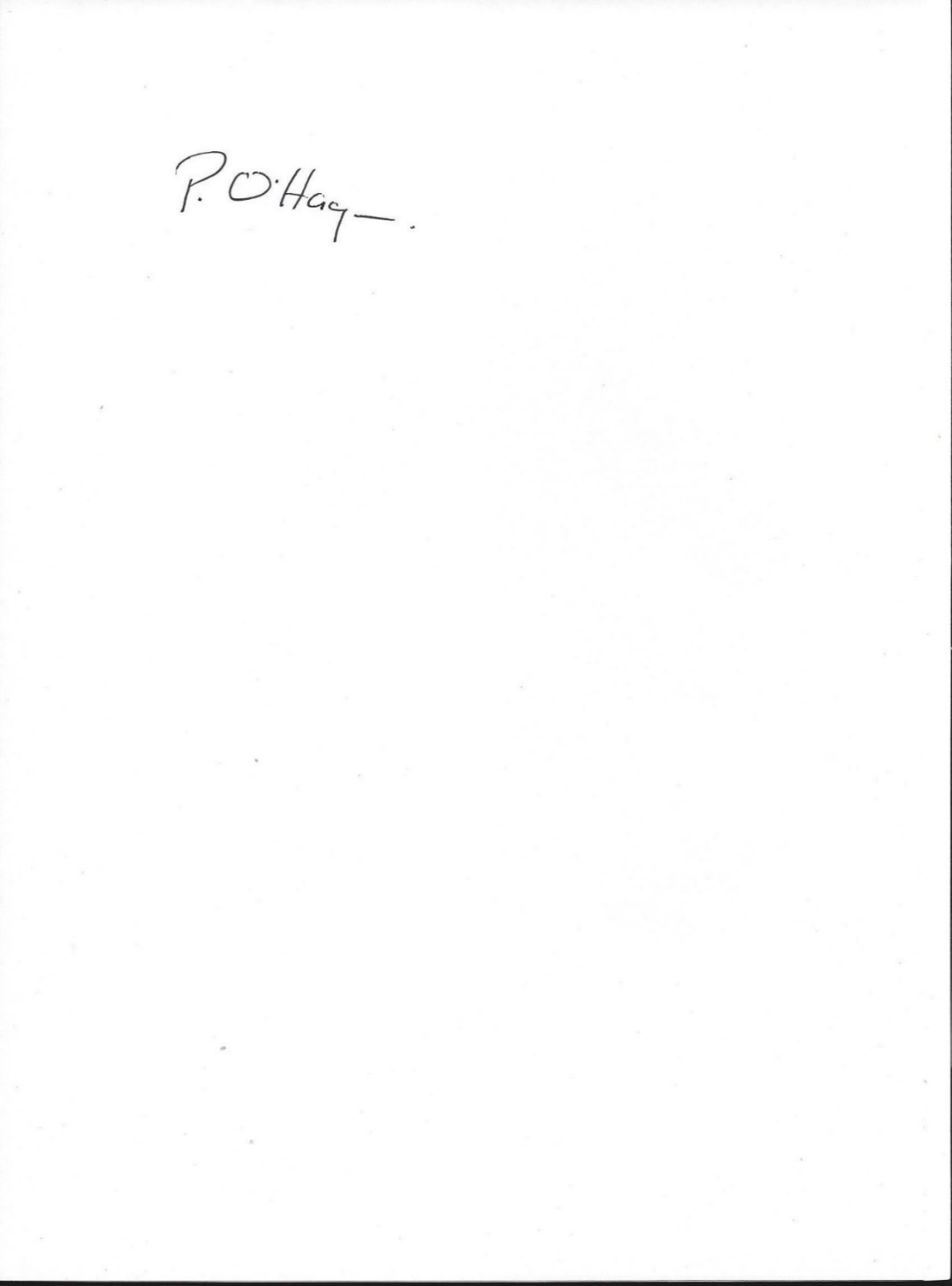 P O’Hagan	Town Clerk17th September 2020AGENDAWem Town CouncilWem-Birthplace of the Modern Sweet PeaTown Clerk and Treasurer:Mrs. P. E. O’HaganWem Town Council OfficesEdinburgh HouseNew StreetWem, ShropshireSY4 5DB
Tel & Fax: (01939) 232733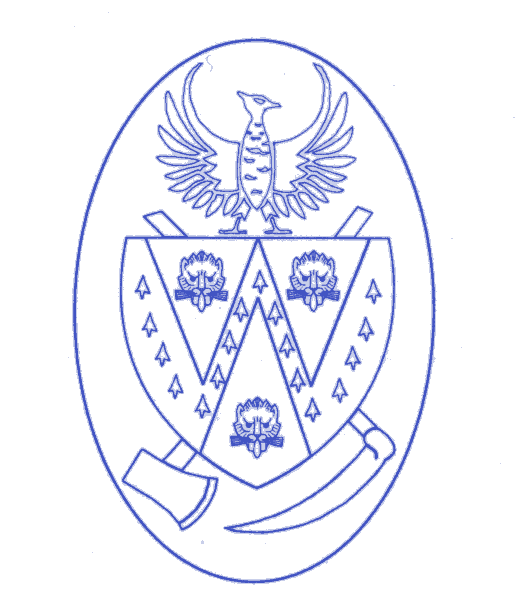 Email: info@wem.gov.ukAssistant Clerk Email: assistant.clerk@wem.gov.ukWebsite: www.wem.gov.uk1To receive apologies and reasons for absence2Disclosure of Pecuniary Interests.a) To receive any disclosure of pecuniary interest - Members are reminded that they must not participate in the discussion or voting on any matter in which they have a Disclosable Pecuniary Interest and should leave the room prior to the commencement of the debate.b) To consider any applications for Dispensations under s33 of the Localism Act 2011.3Public Participation Time - a period of 15 minutes will be set aside for residents of Wem Town to speak.4Council Minutes. To approve as a correct record the minutes of an Ordinary Meeting of the Town Council held on 30th July 2020 (copy enclosed).5Covid 19 Operational Mattersa) Decisions made under delegated powers – to receive a report on (copy enclosed). 6Progress report - To consider the Clerks progress report on matters arising at previous meetings (copy enclosed).7Planning Applications.	a) Planning Applications for considerationi) 20/03195/FUL 39 - 41 High Street, Wem, SY4 5DH Proposal: Change of use from A2 class to Sui generis including internal alterationsii) 20/03196/LBC 39 - 41 High Street, Wem, SY4 5DH Proposal: Change of use from A2 class to Sui generis including internal alterations affecting a grade II listed buildingiii) 20/03407/FUL:  23 High Street, Wem SY4 5DG Proposal:  Change of use from retail to mixed use A1 retail and tattoo studioiv) 20/03449/FUL:  6 Park Avenue, Mill Street, Wem, SY4 5EYProposal:  Erection of part single, part two storey rear extensionv) 20/03700/TPO Foxleigh House, Foxleigh Drive, Wem, SY4 5BP PROPOSED - Reduce over extended branches to the north, adjacent to the house by up to 15%, also reduce two lateral southern branches to alleviate end loading weight by up to 10%, crown lift secondary branches only up to 5 metres 1No. Wellingtonia protected by Shropshire Council (Fismes Way and Oakley Meadow, Wem) TPO 2015b) Planning Decisions – to consider report (copy enclosed).8Finance and Accounts for Paymenta) Monthly budget report and balance sheet - for consideration (presented at meeting). b) Accounts for payment - to approve accounts for payment and payments made prior to meeting under delegated authority (Presented at meeting).c) External auditor – to note the completion of the external audit (copy enclosed). d) Bank Signatories – to consider whether to add an additional bank signatory following the resignation of Cllr Dodd.e) National Salary Award - to note that the national joint council for local government services has agreed the new pay scales for 2020-21 to be implemented from 1.4.209Amenities and Services Committee meeting 8.9.20 to receive minutes from this meeting and consider any recommendations made (copy enclosed).a) to consider quote for replacement lighting columns following the 2020 condition survey10Events Liaison Group meeting held 17.9.20 to receive notes from this meeting and consider any recommendations made (copy enclosed).11Wem Economic Forum – to receive a report from meeting held 16.9.20 (copy to follow).12Christmas Lights – to consider report (copy enclosed)13Correspondence (copies enclosed)a) Speeding in the town, b) Phone box consultationc) Air Ambulance - campaignd) Rural Services Network – to consider membership of e) Draft Leisure Facilities Strategy Consultation14Reportsa) To receive written reports from the Council’s representatives to other bodies.b) To receive a written report from Shropshire Council Councillors Mellings and Dee.15Future agenda items – for consideration Councillor’s opportunity to raise items for inclusion on the next agenda – Councillors are respectfully reminded that this is not an opportunity for debate or decision making.16Date of next meeting – to note date of next meeting and review decision to hold virtual meetings as per 28.5.20 Resolution.17Exclusion of press and public To resolve: That in accordance with s1(2) Public Bodies (Admission of Meetings) Act 1960, members of the public and press be excluded from the remainder of the meeting on the grounds that the following items to be considered involves the likely disclosure of confidential information. To consider letter from The Lord Lieutenant of Shropshire 